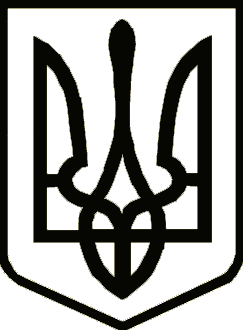 УкраїнаНОСІВСЬКА  МІСЬКА РАДА
Носівського району ЧЕРНІГІВСЬКОЇ  ОБЛАСТІВИКОНАВЧИЙ КОМІТЕТР І Ш Е Н Н Я28 травня   2018 року                       м.Носівка                                       №          Про внесення змін до складу комісіїз питань захисту прав дитини Носівської міської радиВідповідно до статті 34 Закону України «Про місцеве самоврядування в Україні»,  Закону України  «Про органи і служби у справах дітей та установи для дітей», Постанови КМУ №866 від 24.09.2008 року «Питання діяльності органів опіки та піклування, пов’язаної із захистом прав дитини», в зв’язку з кадровими змінами, виконавчий комітет міської ради вирішив:1. Внести зміни до складу комісії з питань захисту прав дитини Носівської міської ради (додаток 1), а саме: - вивести із складу комісії з питань захисту прав дитини Носівської міської ради Гузь Ольгу Віталіївну;- включити до складу вищезазначеної комісії: Тонконог Наталію  Василівну – начальника відділу освіти, сім’ї, молоді та спорту міської ради;Оксимець Мирославу Валентинівну – начальника відділу соціального захисту населення міської ради.2. Контроль за виконанням даного рішення покласти на заступника міського голови з питань гуманітарної сфери  Л.В. Міщенко та начальника служби у справах дітей І.І. Пустовгар.Міський голова                                                                               В.М. ІгнатченкоДодаток до рішення виконкому28  травня 2018 року  № Склад комісії з питань захисту прав дитини  Носівської міської радиГолова комісії:Ігнатченко В. М.  - Носівський міський головаЗаступник голови комісії:Міщенко Л. В.       - заступник міського голови з питань гуманітарної сфери;Секретар комісії:Павелко О. М.       - головний спеціаліст служби у справах дітей міської ради;Члени комісії:Пустовгар І. І.       - начальник служби у справах дітей міської   ради;Близнюк Л.О.        - районний лікар- педіатр  КЗ «Носівський районний                                   Центр первинно-медико-санітарної допомоги» (за згодою);                          Вова І. Г.                - начальник Носівського відділення поліції НВП ГУНП                                  в Чернігівській області (за згодою);Власенко І. І.         - керуючий справами виконавчого комітету  міської ради;Тонконог Н. В.      - начальник відділу освіти, сім’ї, молоді та спорту Носівської                                  міської  ради;  Яма С. С.               -  начальник відділу правового забезпечення та кадрової                                   роботи  виконавчого апарату міської ради;Кононенко Т. В.   -  директор  центру соціальних служб для  сім’ї, дітей та                                  молоді Носівської міської ради;Оксимець М. В.   -  начальник відділу соціального захисту населення Носівської                                 міської ради;Шаброва А. О.      - начальник відділу грошових виплат та компенсацій                                 управління соціального захисту населення Носівської                                 районної державної адміністрації (за згодою).         Керуючий справами виконавчого комітету                                                І.І. Власенко